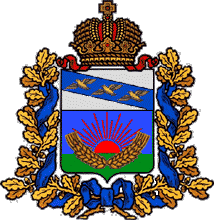 АДМИНИСТРАЦИИЯШУМАКОВСКОГО СЕЛЬСОВЕТАСОЛНЦЕВСКОГО РАЙОНА КУРСКОЙ ОБЛАСТИПОСТАНОВЛЕНИЕОт 12 апреля    2023 г.   № 21Об утверждении Порядка проведения экспертизы проектов муниципальных нормативных правовых актов Шумаковского сельсовета Солнцевского района Курской области, затрагивающих вопросы осуществления предпринимательской и инвестиционной деятельностиВ соответствии с пунктом 6 статьи 7 Федерального закона от 6 октября 2003 года № 131-ФЗ «Об общих принципах организации местного самоуправления в Российской Федерации», Законом Курской области от 25 февраля 2014 года № 9-ЗКО «О порядке проведения оценки регулирующего воздействия проектов нормативных правовых актов Курской области, проектов муниципальных нормативных правовых актов и экспертизы нормативных правовых актов Курской области, муниципальных нормативных правовых актов на территории Курской области», Уставом муниципального образования «Шумаковский сельсовет» Солнцевского района Курской области, Администрация Шумаковского сельсовета Солнцевского района Курской области ПОСТАНОВЛЯЕТ:1.Утвердить Порядок проведения экспертизы проектов муниципальных нормативных правовых актов Шумаковского сельсовета Солнцевского района Курской области, затрагивающих вопросы осуществления предпринимательской и инвестиционной деятельности (прилагается).2.Определить органом, ответственным за проведение экспертизы проектов муниципальных нормативных правовых актов,  главного специалиста-эксперта администрации Шумаковского сельсовета.3.Контроль за исполнением настоящего постановления оставляю за собой.4. Постановление вступает в силу со дня его подписания.Глава Шумаковского сельсоветаСолнцевского районаКурской области                                              И.Н.ГорностаеваУТВЕРЖДЁНпостановлением АдминистрацииШумаковского сельсовета Солнцевского районаКурской областиОт 12 апреля    2023 г.   № 21ПОРЯДОК ПРОВЕДЕНИЯ ЭКСПЕРТИЗЫ МУНИЦИПАЛЬНЫХ НОРМАТИВНЫХ ПРАВОВЫХ АКТОВ ШУМАКОВСКОГО СЕЛЬСОВЕТА СОЛНЦЕВСКОГО РАЙОНА КУРСКОЙ ОБЛАСТИ, ЗАТРАГИВАЮЩИХ ВОПРОСЫ ОСУЩЕСТВЛЕНИЯ ПРЕДПРИНИМАТЕЛЬСКОЙ И ИНВЕСТИЦИОННОЙ ДЕЯТЕЛЬНОСТИ1. Настоящий Порядок определяет процедуру проведения  экспертизы муниципальных нормативных правовых актов Шумаковского сельсовета Солнцевского района Курской области, затрагивающих вопросы осуществления предпринимательской и инвестиционной деятельности (далее - экспертиза). Экспертиза проводится в отношении муниципальных нормативных правовых актов Шумаковского сельсовета Солнцевского района Курской области в целях оценки достижения заявленных в ходе их разработки и принятия целей регулирования, эффективности предложенного способа правового регулирования, оценки фактических положительных и отрицательных последствий предложенного способа правового регулирования посредством анализа правоприменительной практики.2. К муниципальным нормативным правовым актам Шумаковского сельсовета Солнцевского района Курской области, в отношении которых проводится экспертиза, относятся: решения   Собрания депутатов Шумаковского сельсовета  Солнцевского района Курской области, нормативные правовые акты Администрации Шумаковского сельсовета Солнцевского района Курской области, затрагивающие вопросы осуществления предпринимательской и инвестиционной деятельности (далее - акты).3. Экспертиза осуществляется на основании предложений о проведении экспертизы, поступивших в  Администрацию Шумаковского сельсовета Солнцевского района Курской области от:а) органов местного самоуправления Солнцевского района Курской области;б) научно-исследовательских, общественных и иных организаций;в) субъектов предпринимательской и инвестиционной деятельности, их ассоциаций и союзов;г) иных лиц.4. На основании предложений о проведении экспертизы, поступивших в  Администрацию Шумаковского сельсовета Солнцевского района Курской области в период с 15 января по 20 февраля текущего года, составляется план проведения экспертизы (далее - план).Акты включаются в план при наличии сведений, указывающих, что положения акта могут создавать условия, необоснованно затрудняющие осуществление предпринимательской и инвестиционной деятельности, полученных в результате рассмотрения предложений о проведении экспертизы, или самостоятельно выявленных  Администрацией Шумаковского сельсовета Солнцевского района Курской области в связи с осуществлением функций по нормативно-правовому и информационно-методическому обеспечению процедуры оценки регулирующего воздействия, контролю качества исполнения процедур и подготовке заключений об оценке регулирующего воздействия.5. До включения в план  Администрация Шумаковского сельсовета Солнцевского района Курской области запрашивает мнения о необходимости проведения экспертизы рассматриваемых актов с учетом сложившейся правоприменительной практики у некоммерческих организаций, целью деятельности которых являются защита и представление интересов субъектов предпринимательской и инвестиционной деятельности.План на календарный год утверждается Главой Шумаковского сельсовета Солнцевского района Курской области до 25 февраля текущего года. В течение пяти рабочих дней со дня его утверждения план размещается на официальном сайте муниципального образования «Шумаковский сельсовет» Солнцевского района Курской области в подразделе «Оценка регулирующего воздействия» раздела «Регуляторная политика» в информационно-телекоммуникационной сети «Интернет».6. В плане для каждого акта предусматривается срок проведения экспертизы, который не должен превышать трех месяцев.7. В ходе экспертизы проводятся публичные консультации, исследование муниципального нормативного правового акта на предмет наличия положений, необоснованно затрудняющих осуществление предпринимательской и инвестиционной деятельности, и составляется мотивированное заключение об экспертизе по форме, согласно приложению.8. Публичные консультации проводятся в течение одного месяца со дня, установленного в плане для начала экспертизы.На официальном сайте муниципального образования «Шумаковский сельсовет» Солнцевского района Курской области в подразделе «Оценка регулирующего воздействия» раздела «Регуляторная политика» в информационно-телекоммуникационной сети «Интернет» в день начала экспертизы размещается уведомление о проведении экспертизы с указанием срока начала и окончания публичных консультаций.9. В день размещения уведомления, указанного в пункте 8 настоящего Порядка,  Администрация Шумаковского сельсовета Солнцевского района Курской области запрашивает , материалы, необходимые для проведения экспертизы.Указанные материалы содержат сведения (расчеты, обоснования), на которых основывается необходимость государственного регулирования соответствующих общественных отношений.В случае если  в установленный срок не представлены необходимые в целях проведения экспертизы материалы, сведения об этом указываются в тексте заключения.        Администрация Шумаковского сельсовета Солнцевского района Курской области обращается также к представителям предпринимательского сообщества и иным заинтересованным лицам с запросом информационно-аналитических материалов по предмету экспертизы, предлагая в нем срок для их представления.10. Исследование актов проводится  с участием представителей предпринимательского сообщества.11. При проведении исследования следует:а) рассматривать замечания, предложения, рекомендации, сведения (расчеты, обоснования), информационно-аналитические материалы, поступившие в ходе публичных консультаций;б) анализировать положения акта во взаимосвязи со сложившейся практикой их применения;в) определять характер и степень воздействия положений акта на регулируемые отношения в сфере предпринимательской и инвестиционной деятельности;г) устанавливать наличие затруднений в осуществлении предпринимательской и инвестиционной деятельности, вызванных применением положений акта, а также их обоснованность и целесообразность для целей государственного регулирования соответствующих отношений.12. По результатам исследования составляется проект заключения об экспертизе.В проекте заключения об экспертизе указываются сведения:а) об акте, в отношении которого проводится экспертиза; источниках его официального опубликования; разработавшем акт;б) о выявленных положениях акта, которые, исходя из анализа их применения для регулирования отношений предпринимательской или инвестиционной деятельности, создают необоснованные затруднения при осуществлении предпринимательской и инвестиционной деятельности, или об отсутствии таких положений;в) об обосновании сделанных выводов:о наличии либо отсутствии достаточного обоснования решения проблемы предложенным способом регулирования;о наличии либо отсутствии положений, вводящих избыточные обязанности, запреты и ограничения для физических и юридических лиц в сфере предпринимательской и инвестиционной деятельности или способствующих их введению, а также положений, приводящих к возникновению необоснованных расходов физических и юридических лиц в сфере предпринимательской и инвестиционной деятельности;иные замечания и предложения  Администрации Шумаковского сельсовета Солнцевского района Курской области;г) о проведенных публичных мероприятиях, включая позиции органов местного самоуправления Солнцевского района Курской области и представителей предпринимательского сообщества, участвовавших в экспертизе.13. Проект заключения об экспертизе направляется в  Администрацию Шумаковского сельсовета  Солнцевского района Курской области, с указанием срока окончания приема замечаний и предложений.Проект заключения об экспертизе также направляется представителям предпринимательского сообщества на отзыв с указанием срока его предоставления.Поступившие в Администрацию Шумаковского сельсовета Солнцевского района Курской области в установленный срок отзывы, замечания и предложения рассматриваются при доработке проекта заключения об экспертизе.14. При наличии разногласий  по проекту заключения об экспертизе  Администрации Шумаковского сельсовета Солнцевского района Курской области обеспечивает согласование проекта заключения, в том числе путем проведения согласительного совещания.15. Заключение об экспертизе подписывается Главой Шумаковского сельсовета Солнцевского района Курской области и в течение пяти рабочих дней со дня его подписания размещается на официальном сайте муниципального образования «Шумаковский сельсовет» Солнцевского района  Курской области в подразделе «Оценка регулирующего воздействия» раздела «Регуляторная политика». 16. По результатам экспертизы, в случае выявления в акте положений, необоснованно затрудняющих осуществление предпринимательской и инвестиционной деятельности, в течение пяти рабочих дней со дня подписания заключения об экспертизе Администрация Шумаковского сельсовета  вносит , предложение об отмене или изменении акта или его отдельных положений, необоснованно затрудняющих ведение предпринимательской и инвестиционной деятельности.Приложениек Порядку проведения экспертизымуниципальных нормативныхправовых актов Шумаковского сельсовета Солнцевского районаКурской области, затрагивающихвопросы осуществленияпредпринимательской и инвестиционнойдеятельностиФОРМАзаключения об экспертизеБланк письмаАдминистрации Шумаковского сельсовета Солнцевского районаКурской областиАдминистрация Шумаковского сельсовета Солнцевского района Курской области,  в соответствии с Порядком проведения экспертизы муниципальных нормативных правовых актов Солнцевского района Курской области, затрагивающих вопросы осуществления предпринимательской и инвестиционной деятельности, рассмотрел _______________________________________________________________________________________________(наименование нормативного правового акта)и сообщает следующее.Настоящее заключение подготовлено __________________________________________________________________(впервые/повторно)______________________________________________________________<1>.(информация о предшествующей подготовке заключения об экспертизе нормативного правового акта)Администрацией Шумаковского сельсовета  Солнцевского района Курской области проведены публичные консультации в сроки с _____________________ по _____________________.Срок начала публичного обсуждения ______________________.Срок окончания публичного обсуждения______________________.Информация об экспертизе муниципального нормативного правового акта размещена   Администрацией  Шумаковского сельсовета Солнцевского района Курской области на официальном сайте муниципального образования «Шумаковский сельсовет» Солнцевского района Курской области в информационно-телекоммуникационной сети «Интернет» по адресу: ___________________________________________________________________________________________________________________________(полный электронный адрес размещения нормативного правового акта в информационно-телекоммуникационной сети «Интернет»)На основе проведенной экспертизы муниципального нормативного правового акта сделаны следующие выводы <2>: __________________________________________________________________.(вывод о наличии либо отсутствии положений, необоснованно затрудняющих осуществление предпринимательской и инвестиционной деятельности)__________________________________________________________________.(обоснование выводов, а также иные замечания и предложения)Указание (при наличии) на приложения.___________________________________ И.О.Фамилия(подпись Главы Шумаковского сельсовета Солнцевского районаКурской области)--------------------------------<1> Указывается в случае направления органом-разработчиком муниципального нормативного правового акта повторно.<2> В случае, если по результатам экспертизы выявлено отсутствие положений, необоснованно затрудняющих осуществление предпринимательской и инвестиционной деятельности, подготовка заключения об экспертизе после указания соответствующих выводов завершена и дальнейшего заполнения настоящей формы не требуется.